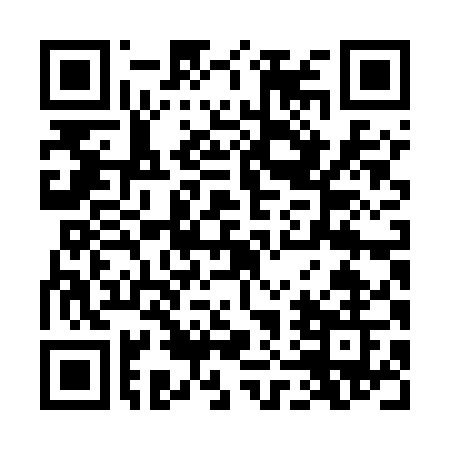 Prayer times for Abdul Khaligwala, PakistanWed 1 May 2024 - Fri 31 May 2024High Latitude Method: Angle Based RulePrayer Calculation Method: University of Islamic SciencesAsar Calculation Method: ShafiPrayer times provided by https://www.salahtimes.comDateDayFajrSunriseDhuhrAsrMaghribIsha1Wed3:495:1711:593:386:418:102Thu3:485:1611:593:386:428:113Fri3:475:1611:593:386:438:124Sat3:465:1511:593:386:438:135Sun3:445:1411:593:376:448:146Mon3:435:1311:593:376:458:157Tue3:425:1211:593:376:458:168Wed3:415:1111:593:376:468:179Thu3:405:1111:593:376:478:1810Fri3:395:1011:593:376:478:1811Sat3:385:0911:583:376:488:1912Sun3:375:0811:583:376:498:2013Mon3:365:0811:583:376:508:2114Tue3:355:0711:583:376:508:2215Wed3:345:0611:583:376:518:2316Thu3:335:0611:583:376:528:2417Fri3:325:0511:593:376:528:2518Sat3:325:0511:593:386:538:2619Sun3:315:0411:593:386:548:2720Mon3:305:0311:593:386:548:2821Tue3:295:0311:593:386:558:2922Wed3:285:0211:593:386:558:3023Thu3:285:0211:593:386:568:3124Fri3:275:0211:593:386:578:3125Sat3:265:0111:593:386:578:3226Sun3:265:0111:593:386:588:3327Mon3:255:0011:593:386:598:3428Tue3:245:0011:593:386:598:3529Wed3:245:0012:003:387:008:3630Thu3:234:5912:003:387:008:3631Fri3:234:5912:003:397:018:37